UNIVERSIDAD TECNOLÓGICA DE PANAMÁ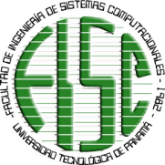 FACULTAD DE INGENIERÍA DE SISTEMAS COMPUTACIONALESVICEDECANATO ACADÉMICOREGISTRO DE ANTEPROYECTOS DE TRABAJO DE GRADUACIÓNInformación de Entrega:Estudiante:UNIVERSIDAD TECNOLÓGICA DE PANAMÁFACULTAD DE INGENIERÍA DE SISTEMAS COMPUTACIONALESVICE-DECANATO ACADÉMICOINFORME DE APROBACIÓN DE ANTEPROYECTOS DE TRABAJO DE GRADUACIÓNCOMENTARIOS: ____________________________________________________________________________________________________________________________________________________________________________________________________________________________________________________________________________________________________________________________________________________________________________________________________________________________________________________________________________________________________________________________________________________________________________________________________________________COMISIÓN DE TRABAJO DE GRADUACIÓNSedeSedeModalidadModalidadCarreraCarreraEtapaEtapaPanamáTeóricoIngeniería de Sistemas y ComputaciónEntregaColónTeórico PrácticoIngeniería de Sistemas de InformaciónVerificaciónPanamá OestePráctica ProfesionalIngeniería de SoftwareEvaluaciónCocléCertificaciónLic. en Desarrollo de SoftwareAprobaciónAzueroOtroLic. en Redes InformáticasDesarrolloVeraguasLic. en Tec. de Programación y Análisis de SistemasSustentaciónChiriquíIngeniería de Sistemas ComputacionalesBocas Del ToroIngeniería de Sistemas ComputacionalesLic. en Informática Aplicada a la EducaciónFecha:Fecha Aprobación Anteproyecto:Semestre:           Asesor:Número de Anteproyecto:Tema:Nombre: Cédula:Cédula:Contacto Celular:Contacto Celular:Año que CursaAño que CursaAño que CursaSemestre actualSemestre actualSemestre actualÍndiceÍndiceÚltimo SemestreÚltimo SemestreÚltimo SemestreÚltimo SemestreResidencia:Residencia:Oficina:Oficina:Asignaturas Pendientes De Años Anteriores:Asignaturas Pendientes De Años Anteriores:Asignaturas Pendientes De Años Anteriores:Asignaturas Pendientes De Años Anteriores:Asignaturas Pendientes De Años Anteriores:Asignaturas Pendientes De Años Anteriores:Asignaturas Pendientes De Años Anteriores:Asignaturas Pendientes De Años Anteriores:Asignaturas Matriculadas:Asignaturas Matriculadas:Asignaturas Matriculadas:Asignaturas Matriculadas:Asignaturas Matriculadas:Asignaturas Matriculadas:Asignaturas Matriculadas:Asignaturas Matriculadas:Asignaturas Matriculadas:CódigoCódigoDescripciónDescripciónDescripciónDescripciónDescripciónDescripciónCódigoCódigoDescripciónDescripciónDescripciónDescripciónDescripciónDescripciónDescripciónObservaciones:Observaciones:Observaciones:Observaciones:Por Secretaría Académica:Por Secretaría Académica:Por Secretaría Académica:Por Secretaría Académica:Por Secretaría Académica:Fecha:Fecha:Entrega:Fecha de Aprobación Del Anteproyecto:     /       /  2022Asesor:Integrantes:Tema:ModalidadModalidadModalidadModalidad   Teórico          Teórico Practico           Práctica Profesional              Certificación                     Otros   Teórico          Teórico Practico           Práctica Profesional              Certificación                     Otros   Teórico          Teórico Practico           Práctica Profesional              Certificación                     Otros   Teórico          Teórico Practico           Práctica Profesional              Certificación                     Otros